RUTA PUREPECHA CON MISION3 DÍAS / 2 NOCHES Morelia /Pátzcuaro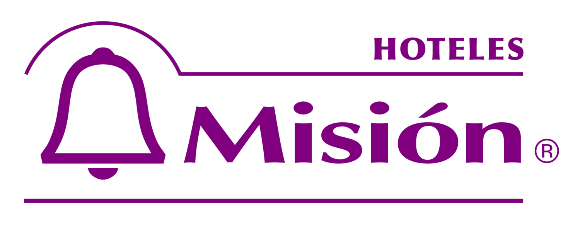 programa para grupos / mínimo 5 pasajeros ItinerarioDía 1 / Morelia  Llegada a Morelia y registro en el hotel Misión Catedral Morelia, tour de la Ciudad y por la noche tendremos noches de leyendas empezando el recorrido en el hotel Misión Morelia Día 2  / Morelia -PátzcuaroDesayuno en el Hotel salida con maletas para hacer nuestro recorrido Turístico • Capula: fotografía grupal o individual con la catrina monumental. • Quiroga: degustación de carnitas y compra de artesanías. • Santa Fe de la Laguna: visita a Nana Salud (Mamá Coco). • Tzintzuntzan: visita convento franciscano del Siglo XVI. • Comida con cocineras tradicionales Llegada a Pátzcuaro / Recorrido por el centro histórico. Hospedaje Hotel Misión Pátzcuaro Centro Histórico Cena libre   Día 2 / Pátzcuaro - Lugar de OrigenDesayuno en el hotel salida con maletas, para el Recorrido destinos turísticos • Isla de Janitzio • Santa Clara del Cobre • Tupátaro: visita al templo de Santiago Apóstol, “Capilla Sixtina Michoacana” salida para nuestro lugar de OrigenIncluye 1 noche de Hotel en Morelia / Misión Catedral Morelia 1 noche en Pátzcuaro / Hotel Misión PátzcuaroDesayuno IncluidoDegustación de Carnitas en Quiroga1 comida con las cocineras tradicionalesguía todo el tiempo  No incluyeTransporte  (como es una salida para grupo no incluye el transporte esta corre por parte del coordinador de grupo )El guía para el recorrido compartirá lugar en el transporte del grupo Alimentos no mencionados Propinas en los desayunos Propina en la visita a Nana Salud (Mamá Coco)Propina del guía  Precios Precio es Pesos Mexicanos Precio por persona Precio por persona Extra a una habitación doble $250.00TARIFA NETA / NO COMISIONABLES habitación Sencilla   $4,230.00    /    Habitación Doble   $3,309.00Solo agrégale el transporte para llegar a Morelia / El guía compartirá el mismo transporte del grupo 